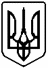 УКРАЇНАКОМУНАЛЬНЕ НЕКОМЕРЦІЙНЕ ПІДПРИЄМСТВО ЦЕНТР ПЕРВИННОЇ МЕДИКО-САНІТАРНОЇ ДОПОМОГИ №2ОБОЛОНСЬКОГО РАЙОНУ м. КИЄВА_____________________________________________________________________________Мінський проспект, б. 8, м. Київ, 04201, код ЄДРПОУ 23379143, тел./факс (044) 432-37-15,email:oblpol3@ukr.netвід 06.08.2018р. № 1694на № 06-2983 від 03.08.2018р.             Начальнику управління охорониздоров'я виконавчого органу Оболонської районної у м. Києві державної адміністраціїНекрасовій М. А.Тетянаfoi+request-36923-d4606204f2d14@dostup.pravda.com.uaПро доступ до публічної інформаціїНа виконання листа Київської обласної державної адміністрації від 12.07.2018р. №061-9064/09 та доручення управління охорони здоров’я Оболонської районної в місті Києві державної адміністрації від 03.08.2018р.    № 06-2683, щодо доступу до публічної інформації, на звернення  Тетяни, отриманий із сайту «Доступ до Правди», стосовно надання інформації про наявність вакантних посад лікарів у м. Києві адміністрація КНП “Центру первинної медико-санітарної допомоги №2” Оболонського району м. Києва повідомляє,   вакантних посади  лікарів-інтернів немає.              Директор                                                                      Торпан В. С. Гребенюк4320767